Publicado en San Juan, Puerto Rico el 08/04/2021 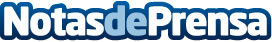 Retribuir, cambiar vidas: inCruises se asocia con Mercy Ships para transformar vidas en ÁfricainCruises International LLC, el club de membresías de cruceros más grande del mundo, ha anunciado el lanzamiento de una nueva campaña para involucrar a su red de miembros, seguidores y empleados con el objetivo de recaudar una cifra total de 100,000.00 dólares para ayudar a Mercy Ships a realizar procedimientos quirúrgicos que salven vidas en ÁfricaDatos de contacto:Jonathan Iñesta+1 939 228 01 68Nota de prensa publicada en: https://www.notasdeprensa.es/retribuir-cambiar-vidas-incruises-se-asocia_1 Categorias: Internacional Turismo Solidaridad y cooperación Recursos humanos http://www.notasdeprensa.es